Российская ФедерацияРеспублика КалмыкияЭлистинское городское Собраниешестого созываРЕШЕНИЕ № 8В соответствии с Федеральным законом от 6 октября 2003 года              № 131-ФЗ «Об общих принципах организации местного самоуправления в Российской Федерации», Градостроительным кодексом Российской Федерации, с учетом протоколов публичных слушаний и заключений Комиссии по подготовке Правил землепользования и застройки города Элисты о результатах публичных слушаний от 7 апреля, 16 июня 2023 года, предложений Администрации города Элисты (постановления Администрации города Элисты), руководствуясь статьей 20 Устава города Элисты,Элистинское городское Собрание решило:Внести в Правила землепользования и застройки города Элисты (текстовая часть), утвержденные решением Элистинского городского Собрания от 27 декабря 2010 года № 1 (с изменениями от 24 ноября 2011 года №4, 16 ноября  2012 года №9, 27 декабря 2012 года №6, 20 июня 2013 года №7, 26 сентября 2013 года №14, 28 ноября 2013 года №3, 26 декабря 2013  года №8, 27 марта 2014 года №13, 16 апреля 2014 года №3, 19 июня 2014 года №6, 24 июля 2014 года №6, 23 октября 2014 года №11, 25 декабря 2014 года №5, 11 июня 2015 года №12, 28 июля 2015 года №3, 17 сентября 2015 года №11, 26 ноября 2015 года №8, 24 декабря 2015 года №17, 24 марта 2016 года №25, 28 апреля 2016 года №2, 16 июня 2016 года №15, 29 сентября 2016 года №17, 24 ноября 2016 года №5, 22 декабря 2016 года №16, 23 марта 2017 года №19, 15 июня 2017 года №20, 14 сентября 2017 года  №14, 30 октября 2017 года №3, 21 декабря 2017 года №11, 27 декабря 2017 года №4, 1 марта 2018 года №16, решение Верховного суда Республики Калмыкия от 12 марта 2018 года по делу №3а-10/2018, 31 мая 2018 года №12, 6 сентября 2018 года №15, 26 декабря 2018 года №5, 6 июня 2019 года №10, 14 июня 2019 года №4, 26 декабря 2019 года №5, 26 марта 2020 года №5, 26 мая 2020 года №4, 25 июня 2020 года № 14, 23 июля 2020 года №5, 17 сентября 2020 года №7, 26 ноября 2020 года № 4, 21 января 2021 года № 3, 16 марта 2021 года № 6, 30 марта 2021 года № 10, 18 мая 2021 года № 2, 24 июня 2021 года № 8, 27 июля 2021 года №3, 23 сентября 2021 года №11, 16 октября 2021 №2, 29 ноября 2021года №13, 23 декабря 2021 года № 9, 15 февраля 2022 года № 6, 11 марта 2022 года № 3, 31 марта 2022 года № 9, 12 мая 2022 года   № 6, 30 июня 2022 года № 8, 29 сентября 2022 года № 11, 29 ноября 2022 года № 6, 9 февраля 2023 года № 1), следующие изменения: 1) позицию 2.3 таблицы части 2 статьи 23 «Градостроительный регламент зоны жилой застройки первого типа Ж-1 (подзоны Ж-1/А, Ж-1/Б, Ж-1/В)» изложить в следующей редакции:2) позицию 2.3 таблицы части 2 статьи 24 «Градостроительный регламент зоны жилой застройки второго типа Ж-2»; позицию 2.3 таблицы части 2 статьи 27 «Градостроительный регламент зоны многофункциональной застройки ОЖ (подзоны ОЖ/А, ОЖ/Б)» изложить в следующей редакции:3) таблицу части 2 статьи 30 «Градостроительный регламент производственной зоны П» дополнить следующими позициями:4) таблицу части 2 статьи 32 «Градостроительный регламент производственной зоны сельскохозяйственных предприятий СХП» дополнить следующей позицией:5) таблицу части 5 статьи 24 «Градостроительный регламент зоны жилой застройки второго типа Ж-2» изложить в следующей редакции:6) таблицу части 5 статьи 25 «Градостроительный регламент зоны жилой застройки третьего типа Ж-3 (подзоны Ж-3/А, Ж-3/Б)» изложить в следующей редакции:7) таблицу части 5 статьи 26 «Градостроительный регламент зоны жилой застройки четвёртого типа Ж-4» изложить в следующей редакции:8) таблицу части 5 статьи 27 «Градостроительный регламент зоны многофункциональной застройки ОЖ (подзоны ОЖ/А, ОЖ/Б)» изложить в следующей редакции:2. Внести в карту градостроительного зонирования городского округа город Элиста Правил землепользования и застройки города Элисты, утвержденных решением Элистинского городского Собрания от 27 декабря 2010 года № 1 (с изменениями от 24 ноября 2011 года №4, 16 ноября  2012 года №9, 27 декабря 2012 года №6, 20 июня 2013 года №7, 26 сентября 2013 года №14, 28 ноября 2013 года №3, 26 декабря 2013  года №8, 27 марта 2014 года №13, 16 апреля 2014 года №3, 19 июня 2014 года №6, 24 июля 2014 года №6, 23 октября 2014 года №11, 25 декабря 2014 года №5, 11 июня 2015 года №12, 28 июля 2015 года №3, 17 сентября 2015 года №11, 26 ноября 2015 года №8, 24 декабря 2015 года №17, 24 марта 2016 года №25, 28 апреля 2016 года №2, 16 июня 2016 года №15, 29 сентября 2016 года №17, 24 ноября 2016 года №5, 22 декабря 2016 года №16, 23 марта 2017 года №19, 15 июня 2017 года №20, 14 сентября 2017 года  №14, 30 октября 2017 года №3, 21 декабря 2017 года №11, 27 декабря 2017 года №4, 1 марта 2018 года №16, решение Верховного суда Республики Калмыкия от 12 марта 2018 года по делу №3а-10/2018, 31 мая 2018 года №12, 6 сентября 2018 года №15, 26 декабря 2018 года №5, 6 июня 2019 года №10, 14 июня 2019 года №4, 26 декабря 2019 года №5, 26 марта 2020 года №5, 26 мая 2020 года №4, 25 июня 2020 года № 14, 23 июля 2020 года №5, 17 сентября 2020 года №7, 26 ноября 2020 года № 4, 21 января 2021 года № 3, 16 марта 2021 года № 6, 30 марта 2021 года № 10, 18 мая 2021 года № 2, 24 июня 2021 года № 8, 27 июля 2021 года №3, 23 сентября 2021 года №11, 16 октября 2021 №2, 29 ноября 2021года №13, 23 декабря 2021 года № 9, 15 февраля 2022 года № 6, 11 марта 2022 года № 3, 31 марта 2022 года № 9, 12 мая 2022 года   № 6, 30 июня 2022 года № 8, 29 сентября 2022 года № 11, 29 ноября 2022 года № 6, 9 февраля 2023 года № 1), следующие изменения:1) включить в производственную зону П, исключив из зоны жилой застройки первого типа Ж-1, (подзона Ж-1/Б), земельные участки с кадастровыми номерами 08:14:050203:58, 08:14:050203:55 общей площадью 1300 кв.м, расположенные по адресному ориентиру: Республика Калмыкия, г. Элиста, район мясокомбината «Аршанский», согласно схеме № 1 Приложения к настоящему решению;2) включить в производственную зону П, исключив из зоны сельскохозяйственного использования СХ-1, земельный участок площадью 1030 кв.м, расположенный по адресному ориентиру: Республика Калмыкия, г. Элиста, район мясокомбината «Аршанский», согласно схеме № 2 Приложения к настоящему решению;3) включить в зону размещения объектов социальной сферы ОС, исключив из производственно-коммунальной зоны ПК, земельные участки площадью 330 кв.м, 164 кв.м, 326 кв.м, расположенные по адресному ориентиру: Республика Калмыкия, г. Элиста, ул. Лаганская, согласно схеме № 3 Приложения к настоящему решению;4) включить в зону жилой застройки первого типа Ж-1, подзона Ж-1/А, исключив из зоны общественно-деловой и коммерческой застройки ОД, земельный участок с кадастровым номером 08:14:030219:256 площадью 387 кв.м, расположенный по адресу: Республика Калмыкия, г. Элиста, ул. Ипподромная, д. 76, согласно схеме № 4 Приложения к настоящему решению.3. Администрации города Элисты разработать и внести проект решения Элистинского городского Собрания о внесении изменений в Приложение 3 «Сведения, предусмотренные п.6.1 статьи 30 Градостроительного Кодекса Российской Федерации» Правил землепользования и застройки города Элисты по вопросам, указанным в пункте 2 настоящего решения.4. Администрации города Элисты разместить настоящее решение на официальном сайте Администрации города Элисты.5. Настоящее решение вступает в силу со дня его официального опубликования в газете «Элистинская панорама».Глава города Элисты -Председатель Элистинскогогородского Собрания                                                                            Н. ОрзаевПриложение к решению Элистинского городского Собранияот 29 июня 2023 года № 8Схема № 1Выкопировка из карты градостроительного зонирования городского округа город Элиста  Правил землепользования и застройки города Элисты,  утвержденных решением Элистинского городского Собрания  от 27 декабря 2010 года № 1 Схема № 2Выкопировка из карты градостроительного зонирования городского округа город Элиста  Правил землепользования и застройки города Элисты,  утвержденных решением Элистинского городского Собрания  от 27 декабря 2010 года № 1 Схема № 3Выкопировка из карты градостроительного зонирования городского округа город Элиста  Правил землепользования и застройки города Элисты,  утвержденных решением Элистинского городского Собрания  от 27 декабря 2010 года № 1 Схема № 4Выкопировка из карты градостроительного зонирования городского округа город Элиста  Правил землепользования и застройки города Элисты,  утвержденных решением Элистинского городского Собрания  от 27 декабря 2010 года № 1 ПОЯСНИТЕЛЬНАЯ ЗАПИСКАк проекту решения Элистинского городского Собрания «О внесении изменений в Правила землепользования и застройки города Элисты»Проект решения Элистинского городского Собрания «О внесении изменений в Правила землепользования и застройки города Элисты» (далее – проект решения) подготовлен в соответствии с Градостроительным кодексом Российской Федерации, с учетом результатов публичных слушаний, заключений Комиссии по подготовке Правил землепользования и застройки города Элисты. Проектом решения предлагается внести изменения в текстовую часть и карту градостроительного зонирования Правил землепользования и застройки города Элисты, утвержденных решением Элистинского городского Собрания от 27 декабря 2010 года № 1 (в редакции от 9 февраля 2023 года № 1).Публичные слушания по вопросам внесения изменений в Правила землепользования и застройки города Элисты состоялись 7 апреля и 16 июня 2023 года. Согласно заключениям Комиссии по подготовке Правил землепользования и застройки города Элисты от 7 апреля и 16 июня 2023 года, составленным с учетом результатов публичных слушаний, Комиссией рекомендовано внести указанные изменения в Правила землепользования и застройки города Элисты.На основании изложенного подготовлен и предлагается на рассмотрение Элистинского городского Собрания проект решения «О внесении изменений в Правила землепользования и застройки города Элисты».29 июня 2023 года            заседание № 40            заседание № 40      г. ЭлистаО внесении изменений в Правила землепользования и застройки города ЭлистыО внесении изменений в Правила землепользования и застройки города ЭлистыО внесении изменений в Правила землепользования и застройки города Элисты2.3Блокированная жилая застройкаРазмещение жилого дома, блокированного с другим жилым домом (другими жилыми домами) в одном ряду общей боковой стеной (общими боковыми стенами) без проемов и имеющего отдельный выход на земельный участок; разведение декоративных и плодовых деревьев, овощных и ягодных культур; размещение гаражей для собственных нужд и иных вспомогательных сооружений; обустройство спортивных и детских площадок, площадок для отдыхаХозяйственные постройки, постройки для занятия индивидуальной трудовой деятельностью, гаражи для собственных нужд, открытые места для стоянки автомобилей, строения для домашних животных содержание которых не требует выпаса, разведение декоративных и плодовых деревьев, овощных и ягодных культур, отдельно стоящие беседки и навесы, в т. ч. предназначенные для осуществления хозяйственной деятельности, отдельно стоящие индивидуальные бассейны, бани и сауны, расположенные на приусадебных участках (при условии подключения к централизованным сетям водоотведения), надворные туалеты (при условии устройства септика с фильтрующим колодцем), индивидуальные резервуары для хранения воды, скважины для забора технической воды, обустройство спортивных и детских площадок, площадок для отдыха, летние кухни, площадки для сбора мусора2.3Блокированная жилая застройкаРазмещение жилого дома, блокированного с другим жилым домом (другими жилыми домами) в одном ряду общей боковой стеной (общими боковыми стенами) без проемов и имеющего отдельный выход на земельный участок; разведение декоративных и плодовых деревьев, овощных и ягодных культур; размещение гаражей для собственных нужд и иных вспомогательных сооружений; обустройство спортивных и детских площадок, площадок для отдыхаРазведение декоративных и плодовых деревьев, овощных и ягодных культур; размещение гаражей для собственных нужд и иных вспомогательных сооружений; обустройство спортивных и детских площадок, площадок для отдыха;гостевые автостоянки;площадки для сбора мусора6.3.2Фарфоро-фаянсовая промышленностьРазмещение объектов капитального строительства, предназначенных для производства продукции фарфоро-фаянсовой промышленностиАдминистративно-бытовые здания, конструкторские бюро, амбулаторно-поликлинические учреждения при предприятии, лаборатории, спортивно-оздоровительные сооружения для работников, вспомогательные здания и сооружения, в которых осуществляются операции, технологически связанные с основным видом разрешённого использования, гостевые автостоянки, гаражи служебного транспорта, площадки для сбора мусора, в том числе и производственных отходов6.3.3Электронная промышленностьРазмещение объектов капитального строительства, предназначенных для производства продукции электронной промышленностиАдминистративно-бытовые здания, конструкторские бюро, амбулаторно-поликлинические учреждения при предприятии, лаборатории, спортивно-оздоровительные сооружения для работников, вспомогательные здания и сооружения, в которых осуществляются операции, технологически связанные с основным видом разрешённого использования, гостевые автостоянки, гаражи служебного транспорта, площадки для сбора мусора, в том числе и производственных отходов6.3.4Ювелирная промышленностьРазмещение объектов капитального строительства, предназначенных для производства продукции ювелирной промышленностиАдминистративно-бытовые здания, конструкторские бюро, амбулаторно-поликлинические учреждения при предприятии, лаборатории, спортивно-оздоровительные сооружения для работников, вспомогательные здания и сооружения, в которых осуществляются операции, технологически связанные с основным видом разрешённого использования, гостевые автостоянки, гаражи служебного транспорта, площадки для сбора мусора, в том числе и производственных отходов1.17ПитомникиВыращивание и реализация подроста деревьев и кустарников, используемых в сельском хозяйстве, а также иных сельскохозяйственных культур для получения рассады и семян;размещение сооружений, необходимых для указанных видов сельскохозяйственного производстваНе устанавливаютсяРазмеры земельных участковРазмеры земельных участковмаксимальныене подлежат установлениюминимальныене подлежат установлениюПлощадь земельных участковПлощадь земельных участковмаксимальная200 м2 (для вида разрешённого использования с кодом 2.3)максимальнаяне подлежат установлению – для размещения объектов иных видов разрешённого использования, в т.ч. для вида разрешённого использования с кодом 2.1.1минимальная50 м2 (для вида разрешённого использования с кодом 2.3)минимальнаяне подлежат установлению – для размещения объектов иных видов разрешённого использования, в т.ч. для вида разрешённого использования с кодом 2.1.1Количество этажейКоличество этажеймаксимальное4 этажа включая мансардный (для вида разрешённого использования с кодом 2.1.1)максимальное3 этажа (для вида разрешённого использования с кодом 2.3)минимальноене подлежат установлениюВысота зданий, строений, сооруженийВысота зданий, строений, сооружениймаксимальная16 м (для вида разрешённого использования с кодом 2.1.1)максимальная12 м (для вида разрешённого использования с кодом 2.3)минимальнаяне подлежат установлениюМинимальные отступы от границ земельных участков в целях определения мест допустимого размещения зданий, строений, сооружений, за пределами которых запрещено строительство зданий, строений, сооруженийМинимальные отступы от границ земельных участков в целях определения мест допустимого размещения зданий, строений, сооружений, за пределами которых запрещено строительство зданий, строений, сооруженийминимальный отступ застройки от границ земельного участка, отделяющих его от участка улично-дорожной сети5 мминимальный отступ от границ соседних земельных участков1,5 м (для вида разрешённого использования с кодом 2.1.1)минимальный отступ от границ соседних земельных участковдля вида разрешённого использования с кодом 2.3 «Блокированная жилая застройка» минимальный отступ от границы земельного участка при строительстве, реконструкции жилых домов блокированной застройки в месте примыкания к соседним блокам – 0 мПроцент застройки в границах земельного участка, определяемый как отношение суммарной площади земельного участка, которая может быть застроена, ко всей площади земельного участкаПроцент застройки в границах земельного участка, определяемый как отношение суммарной площади земельного участка, которая может быть застроена, ко всей площади земельного участкамаксимальный78 %минимальный12 %Иные предельные параметры разрешённого строительства, реконструкции объектов капитального строительстваИные предельные параметры разрешённого строительства, реконструкции объектов капитального строительстваУстройство ограждений между участкамине допускается (для вида разрешённого использования с кодом 2.1.1)Устройство ограждений между участкамидопускается высотой не более 2 м при условии соблюдения условий проветриваемости (для вида разрешённого использования с кодом 2.3)Размеры земельных участковРазмеры земельных участковмаксимальныене подлежат установлениюминимальныене подлежат установлениюПлощадь земельных участковПлощадь земельных участковмаксимальнаяне подлежат установлениюминимальнаяне подлежат установлениюКоличество этажейКоличество этажеймаксимальное8 этажей (для подзоны Ж-3/А)максимальное5 этажей (для подзоны Ж-3/Б) минимальное5 этажей (для вида разрешённого использования с кодом 2.5)Высота зданий, строений, сооруженийВысота зданий, строений, сооружениймаксимальная30 м (для подзоны Ж-3/А)максимальная20 м (для подзоны Ж-3/Б)минимальнаяне подлежат установлениюМинимальные отступы от границ земельных участков в целях определения мест допустимого размещения зданий, строений, сооружений, за пределами которых запрещено строительство зданий, строений, сооруженийМинимальные отступы от границ земельных участков в целях определения мест допустимого размещения зданий, строений, сооружений, за пределами которых запрещено строительство зданий, строений, сооруженийминимальный отступ застройки от границ земельного участка, отделяющих его от участка улично-дорожной сети5 мминимальный отступ от границ соседних земельных участков1,5 мПроцент застройки в границах земельного участка, определяемый как отношение суммарной площади земельного участка, которая может быть застроена, ко всей площади земельного участкаПроцент застройки в границах земельного участка, определяемый как отношение суммарной площади земельного участка, которая может быть застроена, ко всей площади земельного участкамаксимальный60 %минимальный20 %Иные предельные параметры разрешённого строительства, реконструкции объектов капитального строительстваИные предельные параметры разрешённого строительства, реконструкции объектов капитального строительстваУстройство ограждений между участкамине допускается (для вида разрешённого использования с кодом 2.5)Размеры земельных участковРазмеры земельных участковмаксимальныене подлежат установлениюминимальныене подлежат установлениюПлощадь земельных участковПлощадь земельных участковмаксимальнаяне подлежат установлениюминимальнаяне подлежат установлениюКоличество этажейКоличество этажеймаксимальное12 этажейминимальное9 этажей (для вида разрешённого использования с кодом 2.6)Высота зданий, строений, сооруженийВысота зданий, строений, сооружениймаксимальная50 мминимальнаяне подлежат установлениюМинимальные отступы от границ земельных участков в целях определения мест допустимого размещения зданий, строений, сооружений, за пределами которых запрещено строительство зданий, строений, сооруженийМинимальные отступы от границ земельных участков в целях определения мест допустимого размещения зданий, строений, сооружений, за пределами которых запрещено строительство зданий, строений, сооруженийминимальный отступ застройки от границ земельного участка, отделяющих его от участка улично-дорожной сети5 мминимальный отступ от границ соседних земельных участков1,5 мПроцент застройки в границах земельного участка, определяемый как отношение суммарной площади земельного участка, которая может быть застроена, ко всей площади земельного участкаПроцент застройки в границах земельного участка, определяемый как отношение суммарной площади земельного участка, которая может быть застроена, ко всей площади земельного участкамаксимальный60 %минимальный20 %Иные предельные параметры разрешённого строительства, реконструкции объектов капитального строительстваИные предельные параметры разрешённого строительства, реконструкции объектов капитального строительстваУстройство ограждений между участкамине допускается (для вида разрешённого использования с кодом 2.6)Размеры земельных участковРазмеры земельных участковмаксимальныене подлежат установлениюминимальныене подлежат установлениюПлощадь земельных участковПлощадь земельных участковмаксимальная200 м2 (для вида разрешённого использования с кодом 2.3)максимальнаяне подлежат установлениюминимальная50 м2 (для вида разрешённого использования с кодом 2.3)минимальнаяне подлежат установлениюКоличество этажейКоличество этажеймаксимальное12 этажей (для подзоны ОЖ/А)максимальное5 этажей (для подзоны ОЖ/Б)минимальноене подлежат установлениюВысота зданий, строений, сооруженийВысота зданий, строений, сооружениймаксимальная50 м (для подзоны ОЖ/А)максимальная20 м (для подзоны ОЖ/Б)минимальнаяне подлежат установлениюМинимальные отступы от границ земельных участков в целях определения мест допустимого размещения зданий, строений, сооружений, за пределами которых запрещено строительство зданий, строений, сооруженийМинимальные отступы от границ земельных участков в целях определения мест допустимого размещения зданий, строений, сооружений, за пределами которых запрещено строительство зданий, строений, сооруженийминимальный отступ застройки от границ земельного участка, отделяющих его от участка улично-дорожной сети5 мминимальный отступ от границ соседних земельных участков1,5 мминимальный отступ от границ соседних земельных участковдля вида разрешённого использования с кодом 2.3 «Блокированная жилая застройка» минимальный отступ от границы земельного участка при строительстве, реконструкции жилых домов блокированной застройки в месте примыкания к соседним блокам – 0 мПроцент застройки в границах земельного участка, определяемый как отношение суммарной площади земельного участка, которая может быть застроена, ко всей площади земельного участкаПроцент застройки в границах земельного участка, определяемый как отношение суммарной площади земельного участка, которая может быть застроена, ко всей площади земельного участкамаксимальный60 %минимальный20 %Иные предельные параметры разрешённого строительства, реконструкции объектов капитального строительстваИные предельные параметры разрешённого строительства, реконструкции объектов капитального строительстваУстройство ограждений между участкамине допускается (для видов разрешённого использования с кодами 2.1.1; 2.5; 2.6)допускается высотой не более 2 м при условии соблюдения условий проветриваемости (для вида разрешённого использования с кодом 2.3)ПЗЗ:Предлагаемое изменение в ПЗЗ: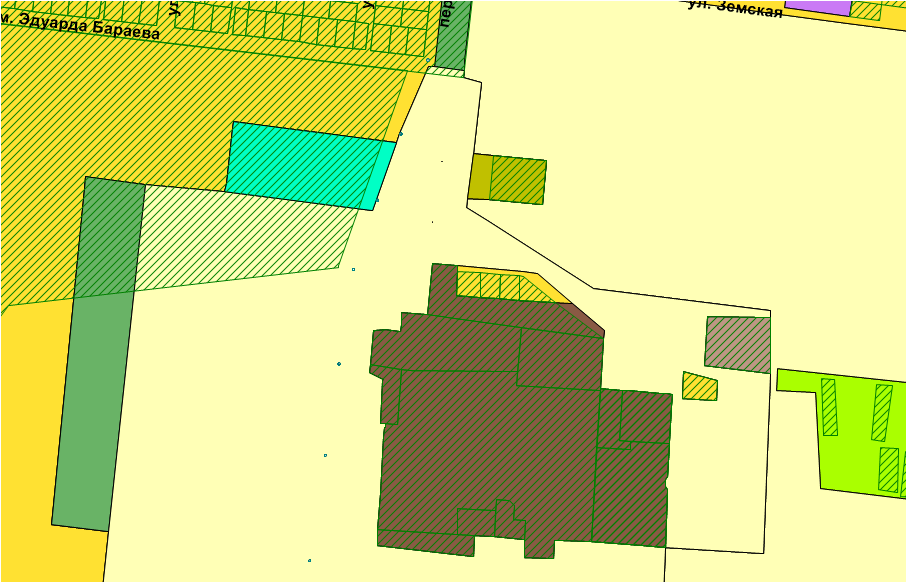 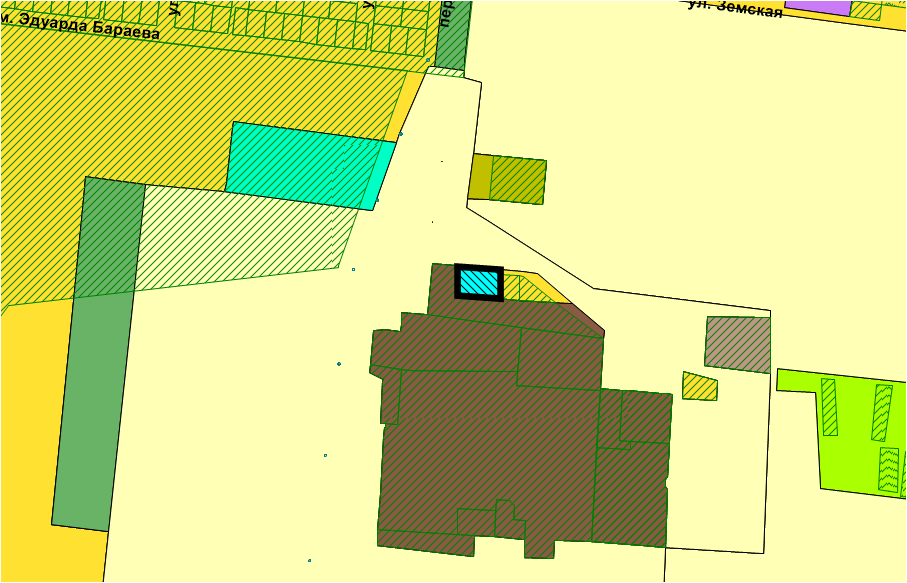 ПЗЗ:Предлагаемое изменение в ПЗЗ: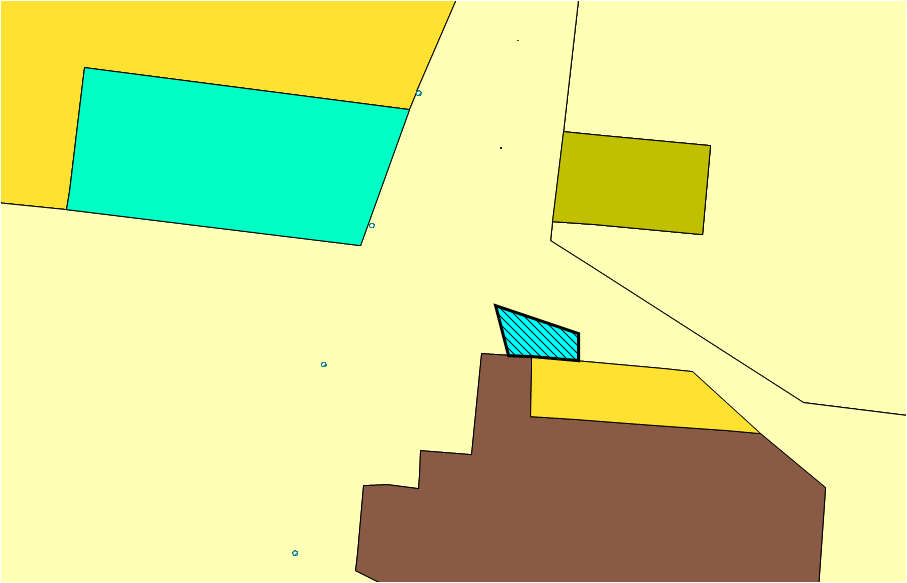 ПЗЗ:Предлагаемое изменение в ПЗЗ: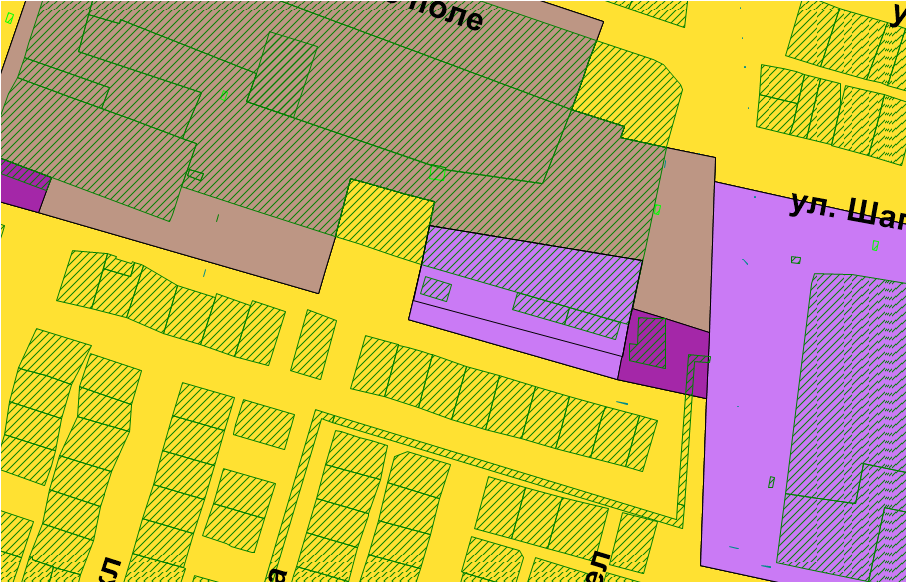 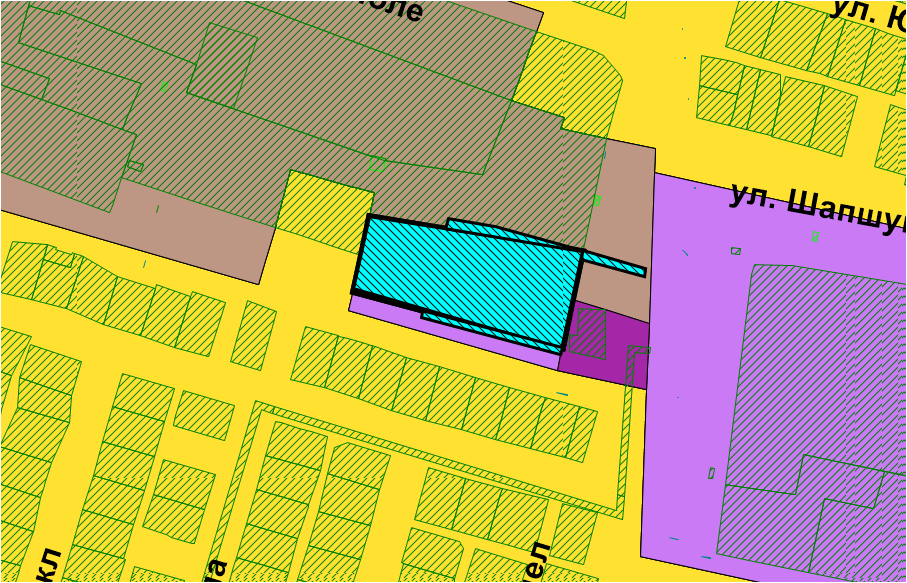 ПЗЗ:Предлагаемое изменение в ПЗЗ: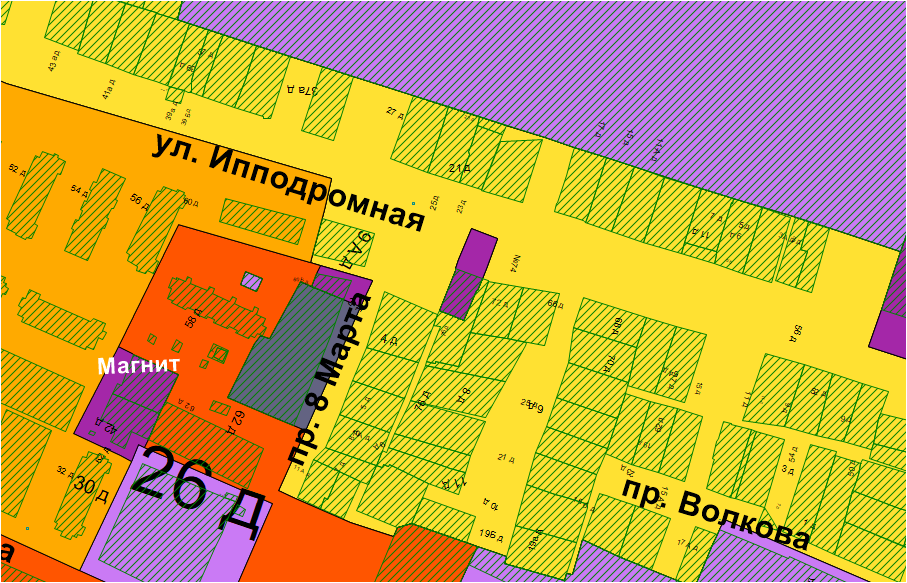 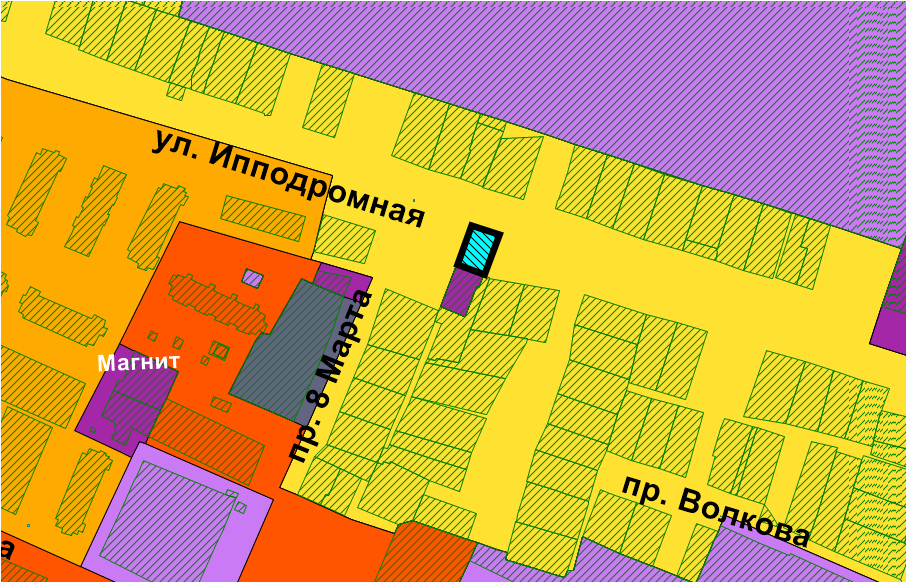 